Weekly Calendar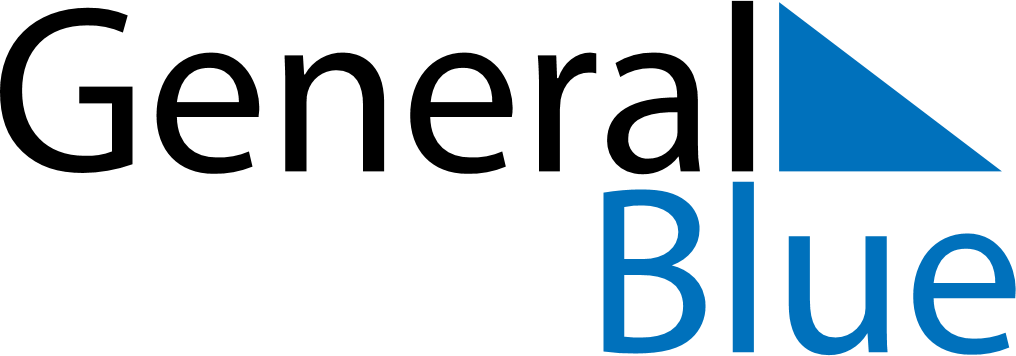 February 25, 2019 - March 3, 2019Weekly CalendarFebruary 25, 2019 - March 3, 2019MondayFeb 25TuesdayFeb 26WednesdayFeb 27ThursdayFeb 28FridayMar 01SaturdayMar 02SundayMar 03MY NOTES